Готовимся к встрече 75-летия Великой победы в Великой Отечественной войне.Год памяти и славы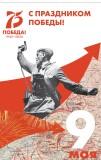 План мероприятий по подготовке и празднованию  75-летия Победы в Великой Отечественной войне«Мы память бережно храним»П О Л О Ж Е Н И Е о муниципальном фотомарафоне  «Всей семьёй украсим свой дом и двор к празднованию 75 – летия Победысоветского народа в Великой Отечественной войне (1941 – 1945 гг»